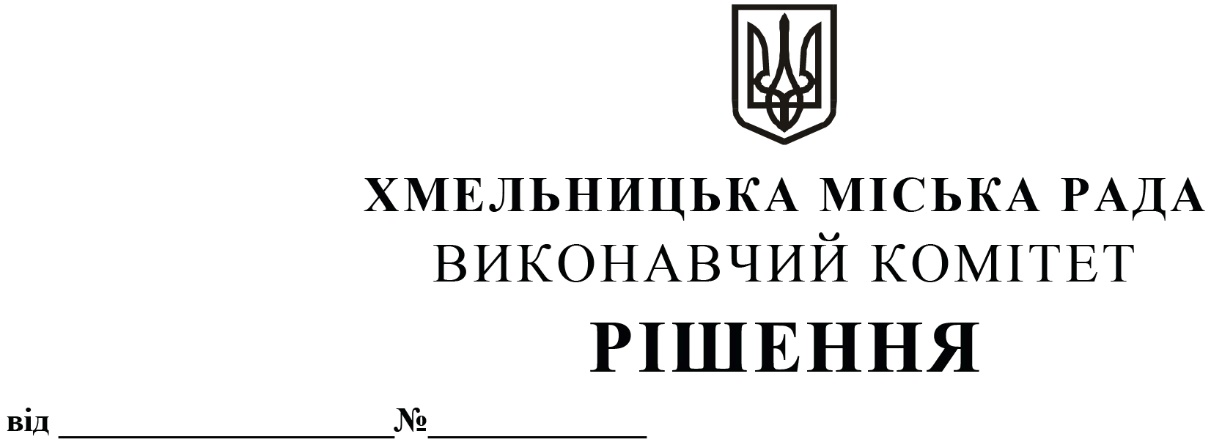 Про внесення змін до бюджету Хмельницької міської територіальної громади на 2022 рікКеруючись Законом України «Про правовий режим воєнного стану», Законом України «Про основи національного спротиву», ст. 91 Бюджетного кодексу України, ст. 36 Закону України «Про місцеве самоврядування в Україні», Указом Президента України від 24.02.2022 року № 64/2022 «Про введення воєнного стану в Україні», Указом Президента України від 14.03.2022 року № 133/2022 «Про продовження строку дії воєнного стану в Україні», Указом Президента України від 18.04.2022 року № 259/2022 «Про продовження строку дії воєнного стану в Україні», Указом Президента України від 17.05.2022 року № 341/2022 «Про продовження строку дії воєнного стану в Україні», Указом Президента України від 12.08.2022 року № 573/2022 «Про продовження строку дії воєнного стану в Україні», у відповідності до підпункту 2 пункту 1 постанови Кабінету Міністрів України № 252 від 11 березня 2022 року «Деякі питання формування та виконання місцевих бюджетів у період воєнного стану», листа Департаменту фінансів Хмельницької обласної державної адміністрації від 15.08.2022 року № 02-01-10/110 «Про розпис бюджету», рішення тринадцятої сесії Хмельницької міської ради від 23.02.2022 року № 3 «Про затвердження Програми шефської допомоги військовим частинам Збройних Сил України, Національної гвардії України, які розташовані на території Хмельницької міської територіальної громади на 2022-2023 роки» (із змінами), рішення п’ятої сесії Хмельницької міської ради від 21.04.2021 року № 5 «Про затвердження Програми забезпечення антитерористичного та протидиверсійного захисту важливих державних об’єктів, місць масового перебування людей, об’єктів критичної та транспортної інфраструктури Хмельницької міської територіальної громади на 2021-2022 роки» (із змінами), рішення десятої сесії Хмельницької міської ради від 15.12.2021 року № 52 «Про затвердження Програми підтримки і розвитку житлово-комунальної інфраструктури Хмельницької міської територіальної громади на 2022 - 2027 роки», рішення сорок другої сесії Хмельницької міської ради від 17.06.2020 року № 40 «Про затвердження Програми підтримки ОСББ Хмельницької міської територіальної громади на 2020 – 2023 роки» (зі змінами), рішення двадцять дев’ятої сесії Хмельницької міської ради від 13.02.2019 року № 31 «Про затвердження Програми відшкодування частини відсоткових ставок та кредитів, отриманих ОСББ, ЖБК на впровадження відновлювальних джерел енергії та заходів з енергозбереження, термомодернізації багатоквартирних житлових будинків Хмельницької міської теритріальної громади на 2019-2022 роки» (зі змінами), рішення тринадцятої сесії Хмельницької міської ради від 22.03.2017 року № 33 «Про затвердження Програми розвитку велоінфраструктури м. Хмельницького на 2017-2025 роки», рішення другої сесії Хмельницької міської ради від 23.12.2020 року № 67 «Про затвердження Програми поводження з побутовими відходами «Розумне Довкілля. Хмельницький» на 2021 - 2022 роки», рішення десятої сесії Хмельницької міської ради від 15.12.2021 року № 50 «Про затвердження Програми розвитку освіти Хмельницької міської територіальної громади на 2022 - 2026 роки», рішення десятої сесії Хмельницької міської ради від 15.12.2021 року № 45 «Про затвердження Комплексної програми «Піклування» в Хмельницькій міській територіальній громаді на 2022-2026 роки» (зі змінами), рішення другої сесії Хмельницької міської ради від 23.12.2020 року № 36 «Про затвердження Програми соціальної підтримки осіб, які захищали незалежність, суверенітет та територіальну цілісність України, а також членів їх сімей на 2021 – 2025 роки» (зі змінами), рішення другої сесії Хмельницької міської ради від 23.12.2020 року № 9 «Про затвердження Цільової програми попередження виникнення надзвичайних ситуацій та забезпечення пожежної і техногенної безпеки об’єктів усіх форм власності, розвитку інфраструктури пожежно-рятувальних підрозділів на території Хмельницької міської територіальної громади на 2021-2025 роки» (із змінами), рішення другої сесії Хмельницької міської ради від 23.12.2020 року № 50 «Про затвердження Програми розвитку, підтримки комунальних закладів охорони здоров’я та надання медичних послуг понад обсяг, передбачений програмою державних гарантій медичного обслуговування населення Хмельницької міської територіальної громади на 2021 - 2023 роки» (зі змінами), виконавчий комітет міської радиВИРІШИВ:Внести зміни до бюджету Хмельницької міської територіальної громади на 2022 рік, затвердженого рішенням десятої сесії Хмельницької міської ради від 15.12.2021 року № 7 (зі змінами та доповненнями), а саме:Збільшити доходи загального фонду на суму 80 471 635,19 гривень, в тому числі:по коду 11010200 «Податок на доходи фізичних осіб з грошового забезпечення, грошових винагород та інших виплат, одержаних військовослужбовцями та особами рядового і начальницького складу, що сплачується податковими агентами» – на суму 80 000 000,00 гривень;по коду 41040400 Інші дотації з місцевого бюджету» – на суму 471 635,19 гривень;Збільшити видатки на суму 80 471 635,19 грн, з них:по головному розпоряднику бюджетних коштів – виконавчому комітету Хмельницької міської ради збільшити призначення на суму 15 452 200,00 грн, з них:за КПКВК МБ 0219800 «Субвенція з місцевого бюджету державному бюджету на виконання програм соціально-економічного розвитку регіонів» на суму 3 800 000,00 грн, в тому числі:а) на виконання Програми шефської допомоги військовим частинам Збройних Сил України, Національної гвардії України, які розташовані на території Хмельницької міської територіальної громади на 2022-2023 роки (із змінами) за рахунок перевиконання дохідної частини збільшити призначення на суму 2 600 000,00 грн, в тому числі:по загальному фонду на суму 1 440 000,00 грн для: Хмельницького зонального відділу Військової служби правопорядку на придбання будівельних матеріалів для проведення робіт по підготовці казармено-житлового і комунальних споруд фонду Хмельницького зонального відділу Військової служби правопорядку для експлуатації в зимовий період – 350 000,00 грн; військової частини А0661 (через Квартирно-експлуатаційний відділ міста Хмельницького) на закупівлю будівельних матеріалів для облаштування заглибленого командного пункту бойового управління – 350 000,00 грн; військової частини 3053 Національної гвардії України на придбання автозапчастин, боді-камер, складської техніки та матеріалів для розплідника службових собак – 340 000,00 грн; військової частини А3808 на придбання автомобільних шин та запасних частин для автомобільної та спеціальної техніки, будівельних матеріалів для підготовки до опалювального періоду казармено-житлового фонду, будівель та споруд до експлуатації в зимовий період 2022-2023 років – 300 000,00 грн; військової частини А1538 на придбання запасних частин до автомобільної техніки – 100 000,00 гривень.по спеціальному фонду на суму 1 160 000,00 грн для: військової частини А2339 (через Квартирно-експлуатаційний відділ міста Хмельницького) на облаштування операційного блоку травматологічного відділення (капітальний ремонт приміщень головного лікувального корпусу по вул. Чорновола, 122) – 1 000 000,00 грн; військової частини 3053 Національної гвардії України на придбання радіостанцій та складської техніки – 160 000,00 гривень;б) на виконання заходів Програми забезпечення антитерористичного та протидиверсійного захисту важливих державних об’єктів, місць масового перебування людей, об’єктів критичної та транспортної інфраструктури Хмельницької міської територіальної громади на 2021-2022 роки (із змінами) для управління Служби безпеки України у Хмельницькій області по спеціальному фонду в сумі 1 200 000,00 грн на придбання автомобіля високої прохідності для передової управлінської групи Хмельницького міського відділу, який в подальшому буде обладнаний додатковими технічними засобами (за власні кошти);за КПКВК МБ 0210180 «Інша діяльність у сфері державного управління» збільшити призначення загального фонду на суму 11 652 200,00 грн для виконання заходів Програми соціальної підтримки осіб, які захищали незалежність, суверенітет та територіальну цілісність України, а також членів їх сімей на 2021 – 2025 роки (із змінами) для оплати винагороди особам (членам їх сімей), які удостоєні Звання «Почесний громадянин Хмельницької міської територіальної громади»;по головному розпоряднику бюджетних коштів – управлінню комунальної інфраструктури Хмельницької міської ради збільшити призначення на суму 54 000 000,00 грн, в тому числі:за КПКВК МБ 1416012 «Забезпечення діяльності з виробництва, транспортування, постачання теплової енергії» збільшити призначення загального фонду на суму 54 000 000,00 грн на виконання заходів Програми підтримки і розвитку житлово-комунальної інфраструктури Хмельницької міської територіальної громади на 2022 – 2027 роки для забезпечення безперебійного та своєчасного теплопостачання в осінньо-зимовий період МКП «Хмельницьктеплокомуненерго» у зв’язку із необхідністю здійснення оплати за спожитий природний газ, його транспортування та розподіл, оплати послуг з водопостачання та виплати заробітної плати працівникам підприємства;за КПКВК МБ 1418110 «Заходи із запобігання та ліквідації надзвичайних ситуацій та наслідків стихійного лиха» збільшити призначення загального фонду на суму 3 826 230,00 грн на виконання заходів Цільової програми попередження виникнення надзвичайних ситуацій та забезпечення пожежної і техногенної безпеки об'єктів усіх форм власності, розвитку інфраструктури пожежно-рятувальних підрозділів на території Хмельницької міської територіальної громади на 2021-2025 роки (із змінами) для придбання матеріального резерву місцевого рівня для здійснення заходів, спрямованих на запобігання і ліквідацію насідків надзвичайних ситуацій та надання допомоги постраждалому населенню, проведення невідкладних відновлювальних робіт, які можуть виникнути в період воєнного стану (цвяхи будівельні, саморізи, саморізи зі свердлом по металу для покрівлі, профнастил металевий, дошки обрізні, брус, засоби для захисту деревини, фарби);за КПКВК МБ 1416020 «Забезпечення функціонування підприємств, установ та організацій, що виробляють, виконують та/або надають житлово-комунальні послуги» збільшити призначення загального фонду на суму 530 000,00 грн на виконання заходів Програми підтримки і розвитку житлово-комунальної інфраструктури Хмельницької міської територіальної громади на 2022 – 2027 роки для забезпечення функціонування КП «Акведук» з метою забезпечення діяльності підприємства в осінньо-зимовий період, погашення заборгованості зі сплати обов’язкових платежів з єдиного соціального внеску, заробітної плати та електроенергії;за КПКВК МБ 1416030 «Організація благоустрою населених пунктів» зменшити призначення на суму 2 741 500,00 грн передбачені на виконання заходів Програми підтримки і розвитку житлово-комунальної інфраструктури Хмельницької міської територіальної громади на 2022 – 2027 роки, з них:по загальному фонду – на суму 1 900 000,00 грн передбачені для виконання поточних ремонтів: об’єктів благоустрою - відновлювальний ремонт споруд, обладнання міського пляжу – 250 000,00 грн; пішохідних доріжок в парку «Заріччя» в м. Хмельницькому – 250 000,00 грн та в парку культури і відпочинку ім. М. Чекмана – 500 000,00 грн; сходів в районі будинку №102 на вул. Кам’янецькій в м. Хмельницькому – 250 000,00 грн; підпірної споруди на р. Південний Буг в районі вул. Трудової в м. Хмельницькому – 650 000,00 гривень;по спеціальному фонду – на суму 841 500,00 грн передбачені для виконання капітальних ремонтів: комунальних майданчиків для вигулу собак на території м. Хмельницького (в тому числі виготовлення проєктно-кошторисної документації та експертиза) – 41 500,00 грн; дитячих майданчиків в парку «Подільський» в м. Хмельницький, в с. Давидківці та в с. Шаровечка Хмельницької міської територіальної громади – 600 000,00 грн; спортивного майданчика в мікрорайоні Книжківці в м. Хмельницькому – 200 000,00 гривень;за КПКВК МБ 1417310 «Будівництво¹ об’єктів житлово-комунального господарства» зменшити призначення спеціального фонду на суму 900 000,00 грн передбачені на виконання заходів Програми підтримки і розвитку житлово-комунальної інфраструктури Хмельницької міської територіальної громади на 2022 – 2027 роки для будівництва: станцій очищення господарського-побутових стічних вод продуктивністю БІО –S-150 30 куб.м/добу в с. Пирогівці та в с. Богданівці, Хмельницького району, Хмельницької області – 400 000,00 грн; водогону в с. Велика Калинівка, Хмельницького району, Хмельницької області – 100 000,00 грн; системи водопостачання в с. Бахматівці, Хмельницького району, Хмельницької області – 100 000,00 грн; будівництво водопроводів в с. Олешин, с. Черепова, с. Черепівка, с. Пирогівці, Хмельницького району, Хмельницької області – 200 000,00 грн; дощових колекторів по Староконстянтинівському шосе від вул. Шевченка до вул. Прибузької та від вул. Заводської до вул. Прибузької в м. Хмельницькому – 100 000,00 гривень;за КПКВК МБ 1417461 «Утримання та розвиток автомобільних доріг та дорожньої інфраструктури за рахунок коштів місцевого бюджету» зменшити призначення спеціального фонду на суму 514 730,00 грн передбачені на виконання заходів Програми підтримки і розвитку житлово-комунальної інфраструктури Хмельницької міської територіальної громади на 2022 – 2027 роки та Програми розвитку велоінфраструктури м. Хмельницького на 2017-2025 роки для капітальних ремонтів: вул. Бандери – улаштування вело пішохідної доріжки на ділянці від вул. Озерної до вул. П. Мирного в м. Хмельницькому – 150 670,00 грн; вул. Кам’янецької – місцеве розширення проїзної частини для улаштування зупинки маршрутних автобусів і тролейбусів в районі будинку побуту «Південний Буг» – 364 060,00 гривень;за КПКВК МБ 1417670 «Внески до статутного капіталу суб’єктів господарювання» зменшити призначення спеціального фонду на суму 200 000,00 грн передбачені на виконання заходів Програми поводження з побутовими відходами «Розумне Довкілля. Хмельницький» на 2021 - 2022 роки для ХКП «Спецкомунтранс» на: реконструкцію «Винос газопроводу високого тиску з тіла полігону твердих побутових відходів м. Хмельницького (коригування)» – 100 000,00 грн; розробку проєкту на будівництво центру управління відходами – 100 000,00 гривень;по головному розпоряднику бюджетних коштів – управлінню праці та соціального захисту населення Хмельницької міської ради збільшити призначення на суму 6 028 507,29 грн на виконання заходів Комплексної програми «Піклування» в Хмельницькій міській територіальній громаді на 2022-2026 роки (зі змінами) та Програми соціальної підтримки осіб, які захищали незалежність, суверенітет та територіальну цілісність України, а також членів їх сімей на 2021 – 2025 роки» (зі змінами), з них:за КПКВК МБ 0813242 «Інші заходи у сфері соціального захисту і соціального забезпечення» збільшити призначення на суму 4 646 987,00 грн, в тому числі:по загальному фонду – на суму 4 550 000,00 грн для: надання одноразової грошової допомоги деяким категоріям громадян, мешканцям Хмельницької міської територіальної громади, що через певні обставини опинились в скрутному та безвихідному матеріальному стані – 4 050 000,00 грн, забезпечення відшкодування витрат на послуги лазні учасникам бойових дій, особам з інвалідністю внаслідок війни та особам з інвалідністю внаслідок військової служби, внутрішньо переміщеним особам, військовослужбовцям ЗСУ та бійцям територіальної оборони і інших добровільних військових формувань – 500 000,00 гривень;по спеціальному фонду – на суму 96 987,00 грн для будівництва на кладовищі Ракове надгробків на могилах загиблих учасників АТО/ООС;за КПКВК МБ 0813104 «Забезпечення соціальними послугами за місцем проживання громадян, які не здатні до самообслуговування у зв’язку з похилим віком, хворобою, інвалідністю» збільшити призначення загального фонду на суму 20 617,74 грн для оплати комунальних послуг та енергоносіїв (за рахунок додаткової дотації);за КПКВК МБ 0813105 «Надання реабілітаційних послуг особам з інвалідністю та дітям з інвалідністю» збільшити призначення загального фонду на суму 7 802,55 грн для оплати комунальних послуг та енергоносіїв (за рахунок додаткової дотації);за КПКВК МБ 0813230 «Видатки, пов’язані з наданням підтримки внутрішньо переміщеним та/або евакуйованим особам у зв’язку із введенням воєнного стану» збільшити призначення на суму 1 250 000,00 грн, в тому числі:по загальному фонду – на суму 711 000,00 грн для: Хмельницького міського центру соціальної підтримки та адаптації на придбання казанів похідних – 12 000,00 грн, печей опалювально-варильних – 20 000,00 грн, пакетів для сортування борошна і гороху – 36 000,00 грн, оплати послуг з перевезення гуманітарної допомоги – 50 000,00 грн; Позаміського дитячого закладу оздоровлення та відпочинку «Чайка» на придбання подушок – 27 000,00 грн, постільної білизни – 72 000,00 грн, дверей міжкімнатних – 320 200,00 грн, лінолеуму та супутніх матеріалів для укладання – 70 000,00 грн, кухонних меблів – 48 800,00 грн, посуду – 55 000,00 гривень;по спеціальному фонду – на суму 539 000,00 грн для: Хмельницького міського центру соціальної підтримки та адаптації на придбання палатки – 115 000,00 грн, виготовлення проєктно-кошторисної документації на реконструкцію частини будівлі тимчасового перебування громадян, які втратили зв’язок із сім’ями під гуртожиток для внутрішньо-переміщених осіб по вул. Житецького, 22 – 350 000,00 грн; Позаміського дитячого закладу оздоровлення та відпочинку «Чайка» на виготовлення проєктно-кошторисної документації на капітальний ремонт системи опалення спального корпусу Позаміського дитячого закладу оздоровлення та відпочинку «Чайка» Хмельницької міської ради, за адресою Хмельницька область, Хмельницький район, с. Головчинці, вул. Підлісна, 4/1 для тимчасового розміщення внутрішньо переміщених осіб – 37 000,00 грн, виготовлення проєктно-кошторисної документації на капітальний ремонт системи опалення спального корпусу № 2 Позаміського дитячого закладу оздоровлення та відпочинку «Чайка» Хмельницької міської ради, за адресою Хмельницька область, Хмельницький район, с. Головчинці, вул. Підлісна, 4/1 для тимчасового розміщення внутрішньо переміщених осіб – 37 000,00 гривень;за КПКВК МБ 0813241 «Забезпечення діяльності інших закладів у сфері соціального захисту і соціального забезпечення» збільшити призначення на суму 103 100,00 грн, в тому числі:по загальному фонду збільшити призначення на суму 70 000,00 грн для Позаміського дитячого закладу оздоровлення та відпочинку «Чайка» на придбання запчастини для трактору для роботи в осінньо-зимовий період на території закладу – 25 000,00 грн, оплати послуг з ремонту трактору та причіпу – 45 000,00 грн та зменшити призначення на суму 197 600,00 грн передбачені для: Хмельницького міського центру соціальної підтримки та адаптації на придбання казанів похідних – 12 000,00 грн, печей опалювально-варильних – 20 000,00 грн; Позаміського дитячого закладу оздоровлення та відпочинку «Чайка» на придбання постільної білизни – 72 000,00 грн, дверей міжкімнатних – 38 600,00 грн, посуду – 55 000,00 гривень;по спеціальному фонду збільшити призначення на суму 345 700,00 грн для: Хмельницького міського центру соціальної підтримки та адаптації на капітальний ремонт системи відеоспостереження (в тому числі виготовлення проєктно-кошторисної документації) – 38 700,000 грн, капітальний ремонт системи водопостачання із встановленням протипожежного гідранту (в тому числі виготовлення проєктно-кошторисної документації) – 180 000,00 грн, виготовлення проєктно-кошторисної документації на капітальний ремонт складського приміщення по вул. Житецького, 22 у м. Хмельницький під розміщення опалювального пункту із встановленням твердопаливних котлів – 50 000,00 грн; Позаміського дитячого закладу оздоровлення та відпочинку «Чайка» на придбання двох насосів – 77 000,00 грн та зменшити призначення на суму 115 000,00 грн передбачені для Хмельницького міського центру соціальної підтримки та адаптації на придбання палатки;по головному розпоряднику бюджетних коштів – Департаменту освіти та науки Хмельницької міської ради збільшити призначення на суму 4 024 896,06 грн на виконання заходів Програми розвитку освіти Хмельницької міської територіальної громади на 2022 - 2026 роки, в тому числі:за КПКВК МБ 0611010 «Надання дошкільної освіти» збільшити призначення загального фонду на суму 38 316,47 грн для оплати комунальних послуг та енергоносіїв (за рахунок додаткової дотації);за КПКВК МБ 0611021 «Надання загальної середньої освіти закладами загальної середньої освіти» збільшити призначення на суму 3 958 262,48 грн, з них:по загальному фонду – на суму 334 374,48 грн для оплати комунальних послуг та енергоносіїв (за рахунок додаткової дотації);по спеціальному фонду – на суму 3 623 888,00 грн на завершення капітального ремонту аварійної частини системи внутрішнього теплопостачання Хмельницької спеціалізованої загальноосвітньої школи № 19 І-ІІІ ст. ім. академіка М. Павловського, за адресою: м. Хмельницький вул. Кам’янецька, 164;за КПКВК МБ 0611091 «Підготовка кадрів закладами професійної (професійно-технічної) освіти та іншими закладами освіти за рахунок коштів місцевого бюджету» збільшити призначення загального фонду на суму 28 317,11 грн для оплати комунальних послуг та енергоносіїв (за рахунок додаткової дотації);Збільшити вартість харчування з 01.09.2022 року для: вихованців у закладах дошкільної освіти – з 42 грн до 49 грн в день; учнів 1-4 класів у закладах загальної середньої освіти – з 20 грн до 27 грн в день; учнів у спеціальних закладах загальної середньої освіти – з 36 грн до 49 грн в день.Здійснити перерозподіл затверджених призначень, з них:за КПКВК МБ 0611091 «Підготовка кадрів закладами професійної (професійно-технічної) освіти та іншими закладами освіти за рахунок коштів місцевого бюджету»: збільшити призначення загального фонду на суму 45 000,00 грн для ДНЗ «Хмельницький центр професійно-технічної освіти сфери послуг» – на придбання будівельних матеріалів для проведення поточного ремонту у підвалі, що облаштовується, як додаткове найпростіше укриття, призначення спеціального фонду на суму 48 000,00 грн – на придбання бензинового генератора та зменшити призначення спеціального фонду на суму 93 000,00 грн передбачені на капітальний ремонт системи пожежної сигналізації, системи керування евакуюванням, системою централізованого пожежного спостерігання на об’єкті: гуртожиток (1,2,3,4 поверхи) Державного навчального закладу «Хмельницький центр професійно-технічної освіти сфери послуг» за адресою: м. Хмельницький, вул. Деповська, 12;за КПКВК МБ 0611021 «Надання загальної середньої освіти закладами загальної середньої освіти»: збільшити призначення загального фонду на суму 26 513,00 грн для оплати послуг технічного обслуговування системи газопостачання та газового обладнання на об’єктах Департаменту освіти та науки Хмельницької міської ради (Олешинська гімназія, Череповецька та Черепівська філії Іванковецького ліцею) та зменшити економію призначень на аналогічну суму передбачених на придбання продуктів харчування;по головному розпоряднику бюджетних коштів – управлінню молоді та спорту Хмельницької міської ради збільшити призначення загального фонду на суму 42 206,84 грн за КПКВК МБ 1115032 «Фінансова підтримка дитячо-юнацьких спортивних шкіл фізкультурно-спортивних товариств» для оплати комунальних послуг та енергоносіїв (за рахунок додаткової дотації);по головному розпоряднику бюджетних коштів – управлінню житлової політики і майна Хмельницької міської ради зменшити призначення на суму 1 228 944,88 грн, в тому числі:за КПКВК МБ 1216020 «Забезпечення функціонування підприємств, установ та організацій, що виробляють, виконують та/або надають житлово-комунальні послуги» зменшити призначення загального фонду на суму 3 828 765,94 грн передбачені на виконання заходів Програми підтримки і розвитку житлово-комунальної інфраструктури Хмельницької міської територіальної громади на 2022 - 2027 роки для надання поворотної фінансової допомоги комунальним підприємствам: «Управляюча муніципальна компанія «Центральна» – 589 622,33 грн, «Управляюча муніципальна компанія «Проскурівська» – 455 520,00 грн, «Управляюча муніципальна компанія «Південно-Західна» – 1 034 410,00 грн, «Управляюча муніципальна компанія «Дубове» – 389 090,00 грн, «Управляюча муніципальна компанія «Озерна» – 717 793,60 грн, «Аварійно-технічне підприємство житлово-комунального господарства» – 642 330,01 гривень;за КПКВК МБ 1217640 «Заходи з енергозбереження» збільшити призначення на суму 2 599 821,06 грн, з них:по загальному фонду – на суму 1 000 000,00 грн на виконання заходів Програми відшкодування частини відсоткових ставок та кредитів, отриманих ОСББ, ЖБК на впровадження відновлювальних джерел енергії та заходів з енергозбереження, термомодернізації багатоквартирних житлових будинків Хмельницької міської теритріальної громади на 2019-2022 роки (зі змінами) для оплати частини відшкодування відсоткових ставок за залученими кредитами;по спеціальному фонду – на суму 1 599 821,06 грн на виконання заходів Програми підтримки ОСББ Хмельницької міської територіальної громади на 2020 – 2023 роки (зі змінами) для відшкодування тіла кредиту;по головному розпоряднику бюджетних коштів – фінансовому управлінню Хмельницької міської ради збільшити призначення загального фонду на суму 2 152 769,88 грн за КПКВК МБ 3718710 «Резервний фонд місцевого бюджету»;по головному розпоряднику бюджетних коштів – управлінню охорони здоров’я Хмельницької міської ради здійснити перерозподіл затверджених призначень передбачених на виконання заходів Програми розвитку, підтримки комунальних закладів охорони здоров’я та надання медичних послуг понад обсяг, передбачений програмою державних гарантій медичного обслуговування населення Хмельницької міської територіальної громади на 2021 - 2023 роки (зі змінами) за КПКВК МБ 0712010 «Багатопрофільна стаціонарна медична допомога населенню»: збільшити призначення загального фонду на суму 1 296 264,86 грн –для КП «Хмельницька міська дитяча лікарня» на придбання медикаментів та виробів медичного призначення, призначення спеціального фонду на суму 3 768 376,00 грн – на капітальний ремонт даху по усуненню аварійної ситуації (заміна конструкції покрівлі) відділення невідкладної допомоги та реанімації комунального підприємства «Хмельницька міська дитяча лікарня» Хмельницької міської ради за адресою: вул. Олега Ольжича, будинок 1 м. Хмельницький та зменшити призначення спеціального фонду передбачені на реконструкцію відділення невідкладної допомоги та реанімації комунального підприємства «Хмельницька міська дитяча лікарня» Хмельницької міської ради за адресою: м. Хмельницький, вул. Степана Разіна, 1 – в сумі 4 564 640,86 грн та на капітальний ремонт даху відділення невідкладної допомоги та реанімації комунального підприємства «Хмельницька міська дитяча лікарня» Хмельницької міської ради за адресою: м. Хмельницький, вул. Степана Разіна,1 – в сумі 500 000,00 гривень;У абзаці 1 пункту 1 цифри «3 593 310 125,76», «3 390 037 990,76» змінити відповідно на цифри «3 673 781 760,95», «3 470 509 625,95»;У абзаці 2 пункту 1 цифри «3 715 027 706,59», «3 298 459 034,43», «416 568 672,16» змінити відповідно на цифри «3 795 499 341,78», «3 374 277 768,42», «421 221 573,36»;У абзаці 5 пункту 1 цифру «91 078 956,33» змінити відповідно на цифру «95 731 857,53»;Абзац 6 пункту 1 викласти в наступній редакції: «дефіцит за спеціальним фондом бюджету у сумі 217 949 438,36 гривень, джерелом покриття якого визначити надходження коштів із загального фонду бюджету до бюджету розвитку (спеціального фонду) в сумі 95 731 857,53 гривень, вільний залишок бюджетних коштів загального фонду бюджету станом на 01.01.2022 року в сумі 94 731 591,41 гривень, вільний залишок бюджетних коштів спеціального фонду бюджету станом на 01.01.2022 року в сумі 4 922 999,42 гривень, місцеві зовнішні запозичення в сумі 11 560 000,00 гривень, відповідно до Договору NIP 1/19 від 31.12.2019 року про надання кредиту Північною Екологічною Фінансовою Корпорацією (НЕФКО), скориговані на обсяг погашення запозичень по зазначеному договору в сумі 3 720 000,00 гривень, погашення місцевого внутрішнього запозичення по договору з ПАТ АК «УКРГАЗБАНК» від 16.06.2021 року в сумі 36 107 010,00 гривень, місцеві зовнішні запозичення в сумі 50 830 000,00 гривень, відповідно до договору NMFCR-2020-138 від 15.10.2021 року про надання кредиту Північною Екологічною Фінансовою Корпорацією (НЕФКО), згідно з додатком 2 до цього рішення»;У абзаці 8 пункту 1 цифри «4 497 729,37», «0,14» змінити відповідно на цифри «6 650 499,25», «0,20»;Пункт 24 викласти в новій редакції: «Надати поворотну фінансову допомогу комунальному підприємству «Міська комунальна аптека «Віола» в сумі 700 000,0 грн, комунальному підприємству «Елеватор» в сумі 214 500,00 грн, комунальному підприємству «Управляюча муніципальна компанія «Центральна» в сумі 848 112,67 грн, комунальному підприємству «Управляюча муніципальна компанія «Проскурівська» в сумі 911 040,00 грн, комунальному підприємству «Управляюча муніципальна компанія «Південно-Західна» в сумі 517 205,00 грн, комунальному підприємству «Управляюча муніципальна компанія «Дубове» в сумі 778 180,00 грн, комунальному підприємству «Управляюча муніципальна компанія «Озерна» в сумі 1 003 276,40 грн, міському комунальному підприємству «Аварійно-технічне підприємство житлово-комунального господарства» в сумі 321 164,99грн, Хмельницькому комунальному підприємству «Електротранс» в сумі 10 575 000,00 грн, комунальному підприємству «Парки і сквери міста Хмельницького» в сумі 146 000,00 грн, комунальному підприємству «Хмельницькбудзамовник» в сумі 300 000,00 грн, комунальному підприємству по організації роботи міського пасажирського транспорту в сумі 150 000,00 грн, міському комунальному підприємству - кінотеатр ім. Т.Г. Шевченка в сумі 334 365,00 грн згідно з Порядком, затвердженим рішенням 7-ї сесії міської ради від 20.07.2016 року № 2».Додатки 1 – 9 до рішення десятої сесії міської ради від 15.12.2021 року № 7 «Про бюджет Хмельницької міської територіальної громади на 2022 рік» викласти у новій редакції (додаються).Контроль за виконанням рішення покласти на фінансове управління Хмельницької міської ради.Міський голова								О. СИМЧИШИН